            SEZONA LOVA 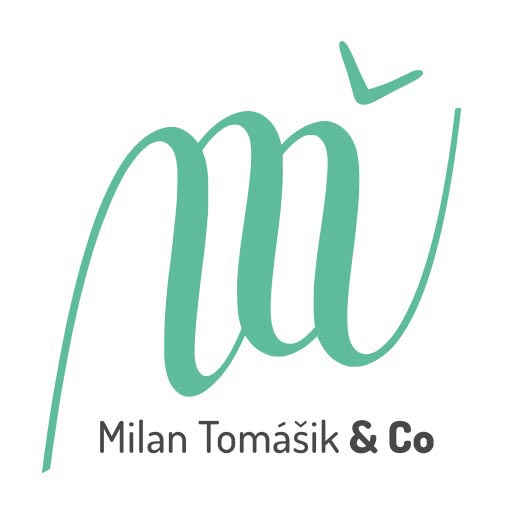 Avtorstvo in koreografija: Milan TomášikIzvajalci in ustvarjalci: Jan Rozman, Alessandro Sollima, Milan Tomášik, Tina Valentan, Špela Vodeb, Aja ZupanecGlasba: Vladimír Godár, Concerto Grosso I, II, IIIOblikovanje svetlobe: Luka CurkKostumografija: Jasna VastlZunanje oko: Suzana KoncutProdukcija: MT, Kud CortesiaOdnosi z javnostmi: Jedrt Jež FurlanKoprodukcija: Zavod EN-KNAP (Ljubljana), NorrlandsOperans (Umeå, Švedska), Plesni teater Ljubljana, Stanica Žilina-Záriečie (Slovaška)Partner: Mediteranski plesni center Svetvinčenat (Hrvaška), Stara mestna elektrarna – Elektro Ljubljana, Center kulture Španski borci (Ljubljana)Projekt sta podprli: Ministrstvo za kulturo Republike Slovenije in Ministrstvo za kulturo Republike SlovaškeTrajanje: 50 minLov valovVsaka lovska akcija terja koncentracijo, pozornost, izničenje samega sebe, zlitje z okoljem in prisluškovanje notranjim (telesnim) in zunanjim vzgibom. Vse, kar je potrebno za hitro sprostitev napetosti, ki sproži bliskovito akcijo (u)lova. Princip lova je v predstavi  ponotranjen; medtem ko navzven služi »spopadanju« med plesalci, so vezna tkiva predstave vdih-izdih-zamrznitev-akcija-reakcija. Tako meditativni, humorni kakor senzualni podpisi posameznih plesalcev se nizajo skozi zgoščevanje in sproščanje napetosti, kar odstira vlogo posameznika v skupini in skupine v posamezniku kot sestavni del človekovega življenja v skupnosti oziroma procesa, ki kaže utrinke naše norosti, egoizma, ranljivosti, upanja. Plesna predstava visoke resolucije se občečloveških tem loti z obilico subtilnosti in humorja. 